Uitgewerkt voorbeeld EngelsComplex lesdoel: De leerlingen ontwikkelen in groepjes een stappenplan om de werking van het geheugen te verbeteren.   Inhoudsniveau  = procedurele kennisGedragsniveau = creërenOmschrijving opdrachtDe leerlingen ontwikkelen een stappenplan (met tips) hoe zij denken (eigen standpunt) dat ze het geheugen kunnen verbeteren, zowel in alledaagse situaties (het onthouden van codes, verjaardagen, boodschappenlijstjes, …) als in ‘serieuzere situaties’ (verkeersongeval, moordzaak, vluchtmisdrijf, …). De leerlingen kiezen zelf voor welke situatie(s) ze tips bedenken. Elk groepje krijgt ook een computer ter beschikking om wat info op te zoeken indien nodig. Ze krijgen hiervoor 25 minuten. Ze doen dit in groepjes van 4 (afhankelijk van het aantal leerlingen). Daarna presenteren ze hun tips in klas (ca. 5 minuten). Op het einde van elke presentatie motiveren de leerlingen waarom zij hun manier de meest effectieve is. Tijdens de les let de leerkracht er op dat de gesprekken tussen leerlingen vlot verlopen en ook tijdens de presentaties speelt de mondelinge interactie/wisselwerking tussen leerlingen een belangrijke rol. De rubric krijgen de leerlingen bij het begin van de opdracht, zodat zeweten waarmee ze rekening moeten houden tijdens de voorbereiding. Ze schrijven eenvoorbereiding neer, maar dit schriftelijk deel wordt niet beoordeeld in de rubric.Wat moeten de leerlingen zeker vermelden bij hun stappenplan?De doelgroep (oudere mensen die niet goed meer kunnen onthouden, slordige pubers, getuigen van een moord, een fietser in een verkeersongeval, …)De tips om het geheugen te verbeteren (min. 5 stappen/tips)Motivering: waarom is hun plan het meest effectieve om het geheugen te verbeteren?Opmerkingen bij deze rubric:  slechts 3 niveaus i.p.v. 4,  zorg ook voor een cijferscore, gewicht per evaluatiecriterium is goed, opletten voor vage termen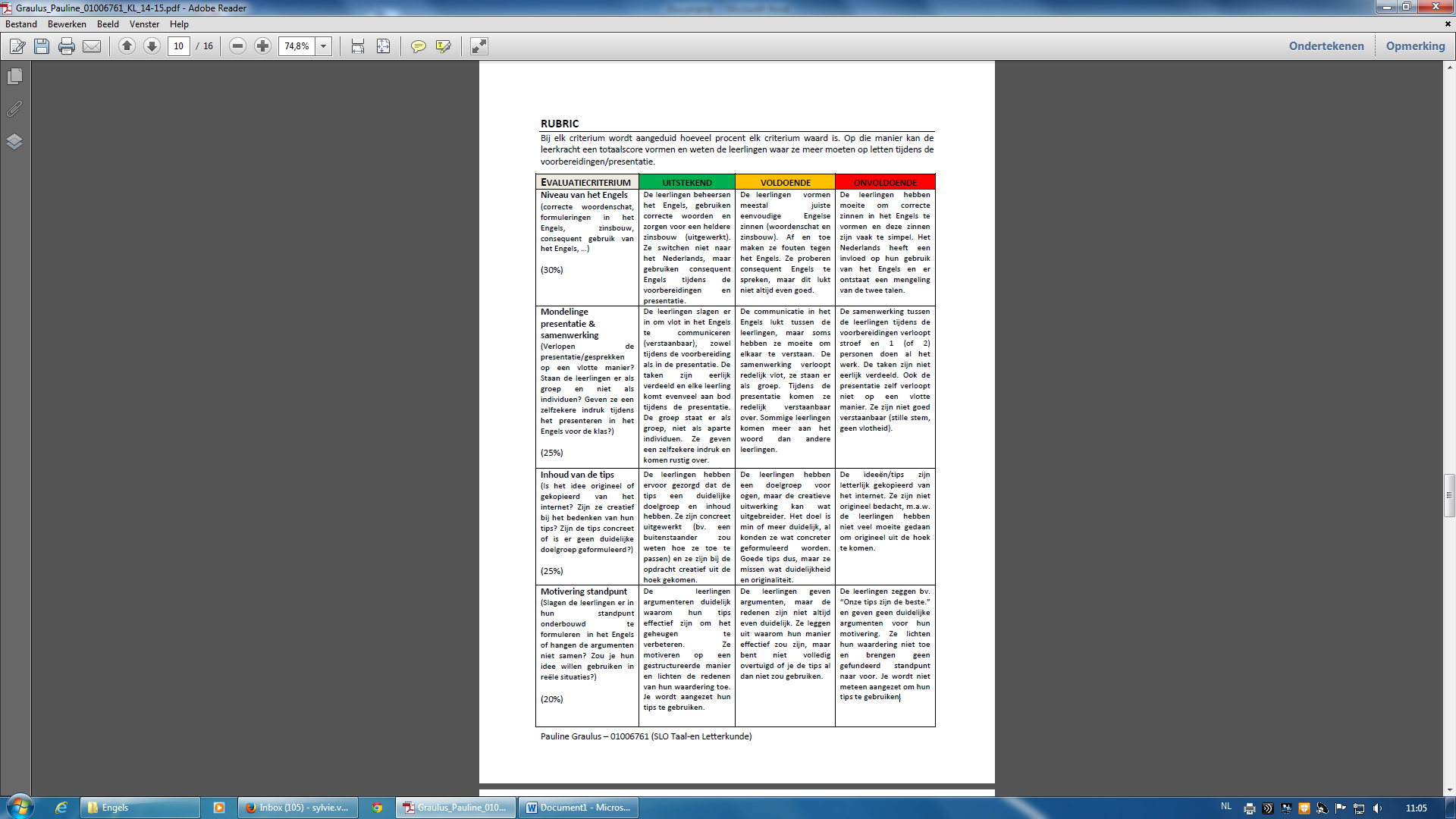 